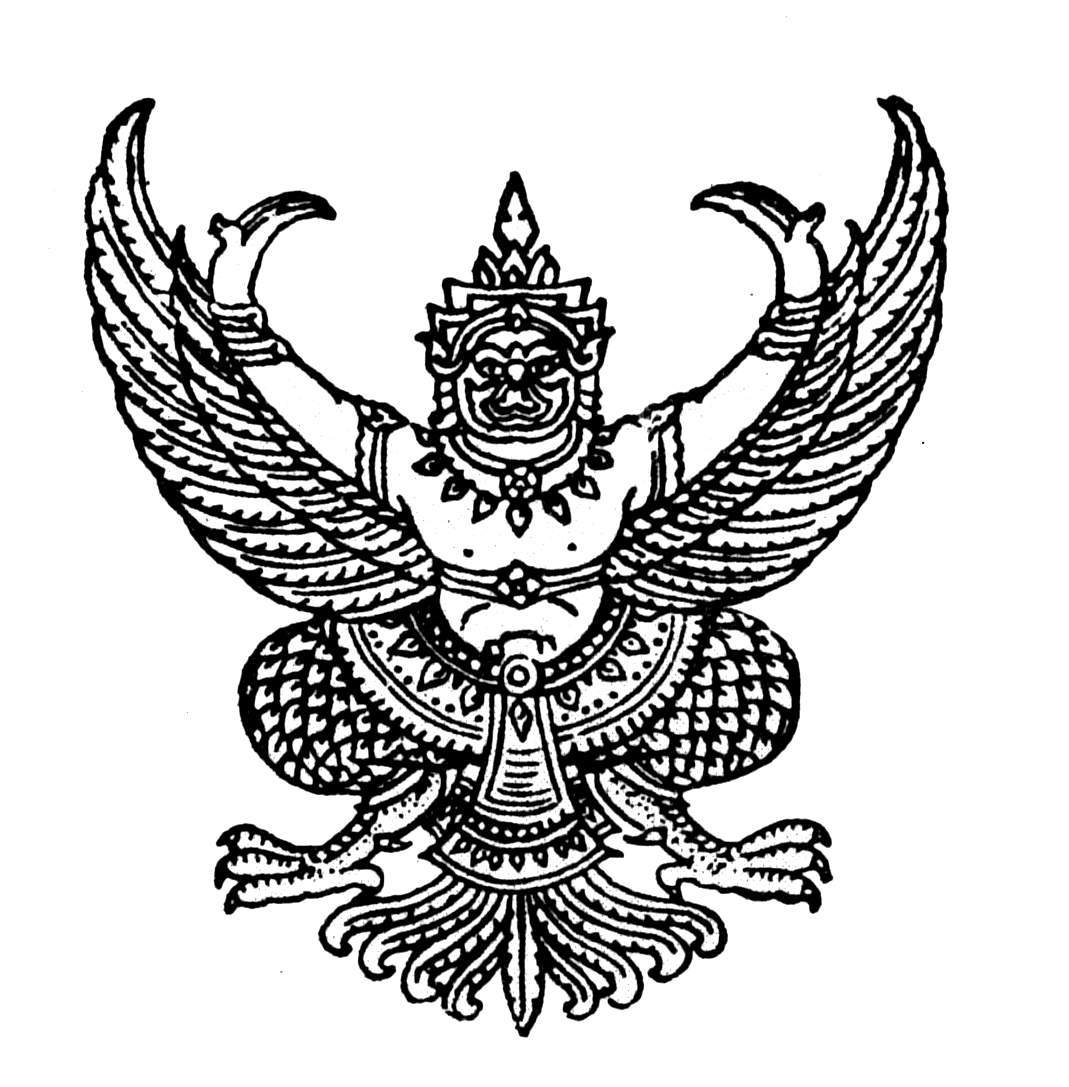 ประกาศองค์การบริหารส่วนตำบลทอนหงส์ (เพิ่มเติม)เรื่อง   เปลี่ยนแปลงวันและเวลารับสมัคร  ประกาศรายชื่อผู้มีสิทธิ์สอบ และกำหนดวันเวลา สถานที่สอบคัดเลือก พนักงานจ้างตามภารกิจ ตำแหน่ง ผู้ช่วยนักวิชาการประชาสัมพันธ์ขององค์การบริหารส่วนตำบลทอนหงส์  อำเภอพรหมคีรี  จังหวัดนครศรีธรรมราช---------------------------------------		ตามที่  ที่ประชุมคณะรักษาความสงบแห่งชาติ (คสช.)  ได้มีมติให้วันจันทร์ที่  11  สิงหาคม  2557  เป็นวันหยุดราชการเป็นกรณีพิเศษเพิ่มเติม  เพื่อให้ประชาชนได้มีวันหยุดกับครอบครัวในช่วงเทศกาลวันแม่และเพื่อเป็นการกระตุ้นเศรษฐกิจของประเทศจากการจับจ่ายใช้สอยและการท่องเที่ยว นั้น		องค์การบริหารส่วนตำบลทอนหงส์  จึงขอเปลี่ยนแปลงวันและเวลารับสมัคร  ประกาศรายชื่อผู้มีสิทธิ์สอบ และกำหนดวันเวลา สถานที่สอบคัดเลือก พนักงานจ้างตามภารกิจขององค์การบริหารส่วนตำบลทอนหงส์ อำเภอพรหมคีรี จังหวัดนครศรีธรรมราช  ซึ่งขอยกเลิกข้อความในหน้าที่  2  ข้อ  4 และข้อความในหน้าที่ 4  ข้อ 9  โดยให้ใช้ข้อความดังต่อไปนี้แทน4.   วัน  เวลา  และสถานที่รับสมัครและประกาศรายชื่อผู้มีสิทธิ์สอบ        			4.1  ให้ผู้สมัครยื่นใบสมัครด้วยตนเองต่อเจ้าหน้าที่รับสมัคร  ได้ที่สำนักงานปลัด  องค์การบริหารส่วนตำบลทอนหงส์  อำเภอพรหมคีรี จังหวัดนครศรีธรรมราช  ตั้งแต่วันที่ 13 – 22 สิงหาคม 2557 ในวันและเวลาราชการ (ตั้งแต่ 08.30 น. – 16.00 น. เว้นวันหยุดราชการ)			4.2  ประกาศรายชื่อผู้มีสิทธิ์สอบ  ในวันที่  25 สิงหาคม  2557  ณ  องค์การบริหารส่วนตำบลทอนหงส์  โทร.0-7539-4161  9.  กำหนดวัน เวลา  และสถานที่สอบคัดเลือก			คณะกรรมการฯ จะทำการดำเนินการสอบคัดเลือก ณ องค์การบริหารส่วนตำบลทอนหงส์  อำเภอพรหมคีรี   จังหวัดนครศรีธรรมราช  ตามรายละเอียด  ดังนี้/จึงประกาศ...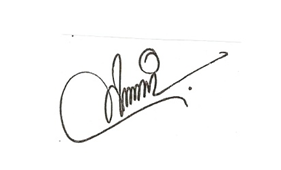 -2-จึงประกาศมาให้ทราบโดยทั่วกัน			ประกาศ  ณ  วันที่    4    เดือน สิงหาคม  พ.ศ. 2557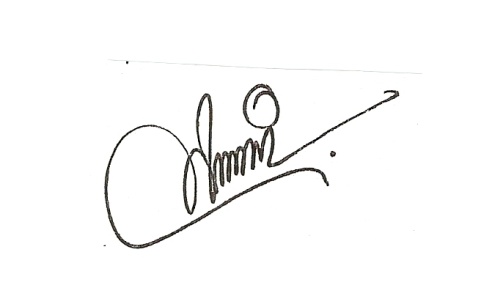  (นายสันติ  ศรีเมือง)นายกองค์การบริหารส่วนตำบลทอนหงส์ตำแหน่งวันที่เวลาการทดสอบผู้ช่วยนักวิชาการประชาสัมพันธ์26  สิงหาคม  255709.00 น. เป็นต้นไปทดสอบภาคความรู้ความสามารถทั่วไป (โดยวิธีสอบข้อเขียน)ผู้ช่วยนักวิชาการประชาสัมพันธ์27  สิงหาคม  255709.00 น. เป็นต้นไปประกาศรายชื่อผู้มีสิทธิ์เข้ารับการทดสอบภาคความเหมาะสม (สัมภาษณ์)ผู้ช่วยนักวิชาการประชาสัมพันธ์28  สิงหาคม  255709.00 น. เป็นต้นไปทดสอบภาคความเหมาะสมกับตำแหน่ง (โดยวิธีสัมภาษณ์)ผู้ช่วยนักวิชาการประชาสัมพันธ์29  สิงหาคม  255709.00 น. เป็นต้นไปประกาศรายชื่อผู้ผ่านการเลือกสรรฯ